                                                                                                                     Я.ЄМЕЛЬЯНОВ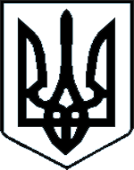 УКРАЇНАВАРАСЬКА МІСЬКА РАДАРІВНЕНСЬКОЇ ОБЛАСТІВосьме скликання (Чергова сесія)ПРОЄКТ РІШЕННЯБеручи до уваги пропозиції головних розпорядників бюджетних коштів, керуючись пунктом 23 статті 26, підпунктами 14-16 пункту 6¹ розділу V Закону України «Про місцеве самоврядування в Україні», Бюджетним кодексом України, Законом України «Про державний бюджет України на 2020 рік», Вараська міська радаВИРІШИЛА:1. Внести зміни до рішення Старорафалівської сільської ради від 17.12.2019 №1624 «Про сільський бюджет на 2020 рік», рішення сільської ради від 05.02.2020 №1664 «Про внесення змін до сільського бюджету на 2020 рік», рішення сільської ради від 12.03.2020 №1725 «Про внесення змін до сільського бюджету на 2020 рік», рішення сільської ради від 23.04.2020 №1772 «Про внесення змін до сільського бюджету на 2020 рік», рішення сільської ради від 02.06.2020 №1793 «Про внесення змін до сільського бюджету на 2020 рік», рішення  сільської ради від 14.07.2020 №1838 «Про внесення змін до сільського бюджету на 2020 рік», рішення сільської ради від 11.09.2020 №1906 «Про внесення змін до сільського бюджету на 2020 рік», рішення сільської ради від 05.10 2020 №1932 «Про внесення змін до сільського бюджету на 2020 рік», рішення сільської ради від 02.11.2020 «Про внесення змін до сільського бюджету на 2020 рік», рішення сесії ради № 47 від 15.12.2020 « Про внесення змін до сільського бюджету», а саме:1.1 Збільшити доходи загального фонду сільського бюджету на 2020 рік в сумі 15200 грн. (додаток 1) в т.ч. за рахунок перевиконання дохідної частини сільського бюджету за 11місяців 2020 року в сумі 15200 грн.1.2 Збільшити видатки загального фонду сільського бюджету на 2020 рік в сумі 15200 грн. за рахунок перевиконання дохідної частини сільського бюджету (додаток 2).1.3 Затвердити обсяг доходів загального фонду сільського бюджету на 2020 рік в сумі 1003900 грн.1.4 Затвердити обсяг видатків сільського бюджету загального фонду на 2020 рік в сумі 1098242 грн. за класифікацією видатків та кредитування місцевих бюджетів та головними розпорядниками коштів з дефіцитом загального фонду сільського бюджету в сумі 94342 грн., джерелом покриття якого визначити вільний залишок коштів, що утворилися на рахунку сільського бюджету станом на 01.01.2020 року.2. Головному розпоряднику коштів внести зміни в розподіл видатків за функціональною структурою та головними розпорядниками коштів, помісячного плану дохідної частини бюджету згідно додатків цього рішення.4. Додатки 1-2 до цього рішення є його невід’ємною частиною.5. Секретаріату міської ради забезпечити оприлюднення цього рішення згідно Регламенту Вараської міської ради.6. Контроль за виконанням цього рішення покласти на міського голову О.Мензула.Міський голова                                             Олександр МЕНЗУЛ18 грудня  2020 року                   №73  Про внесення змін до Старорафалівського сільського бюджету на 2020 рік 17302528000